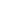  Información: Información:¡Gracias por brindar cuidado a menores colocados fuera de su hogar! Le damos la bienvenida al Programa de Préstamo de iPads a Cuidadores Familiares. En la División de Licencias (LD, por sus siglas en inglés) del Departamento de Niños, Jóvenes y Familias del Estado de Washington (DCYF, por sus siglas en inglés) estamos entusiasmados de apoyar a los cuidadores familiares con esta tecnología. Estos iPads de Apple permiten que los cuidadores obtengan acceso al portal de solicitudes de cuidadores de Washington (WA CAP) y al sitio de internet para las investigaciones de antecedentes. El WA CAP es un programa de la LD que es hospedado por Binti. Esperamos que el iPad le resulte de utilidad. Necesitamos su colaboración y ayuda para que este programa sea un éxito. Se le entregará un iPad en préstamo. Con él podrá contestar la solicitud de estudio del hogar para cuidado familiar o para licencia de familiar en el WA CAP. Para recibir el iPad prestado, debe proporcionar la siguiente información.Nota: si cualquier parte del equipo está averiada o no funciona durante el período en que usted lo tiene en préstamo, por favor notifíquelo de inmediato a su trabajador de la LD. ¡Gracias por brindar cuidado a menores colocados fuera de su hogar! Le damos la bienvenida al Programa de Préstamo de iPads a Cuidadores Familiares. En la División de Licencias (LD, por sus siglas en inglés) del Departamento de Niños, Jóvenes y Familias del Estado de Washington (DCYF, por sus siglas en inglés) estamos entusiasmados de apoyar a los cuidadores familiares con esta tecnología. Estos iPads de Apple permiten que los cuidadores obtengan acceso al portal de solicitudes de cuidadores de Washington (WA CAP) y al sitio de internet para las investigaciones de antecedentes. El WA CAP es un programa de la LD que es hospedado por Binti. Esperamos que el iPad le resulte de utilidad. Necesitamos su colaboración y ayuda para que este programa sea un éxito. Se le entregará un iPad en préstamo. Con él podrá contestar la solicitud de estudio del hogar para cuidado familiar o para licencia de familiar en el WA CAP. Para recibir el iPad prestado, debe proporcionar la siguiente información.Nota: si cualquier parte del equipo está averiada o no funciona durante el período en que usted lo tiene en préstamo, por favor notifíquelo de inmediato a su trabajador de la LD. Declaración de entendimiento:     Declaración de entendimiento:     Entiendo que el iPad me es entregado en préstamo para acceder al WA CAP y al sitio de investigaciones de antecedentes. Me comprometo a no usar este iPad para navegar en otros sitios de internet. No lo usaré para visitar redes sociales, hacer compras, apostar, acceder a pornografía ni para otros usos distintos a los descritos en este acuerdo. También me comprometo a devolver el iPad a mi trabajador de la LD en la fecha indicada a continuación o cuando se me pida. Entiendo que el iPad me es entregado en préstamo para acceder al WA CAP y al sitio de investigaciones de antecedentes. Me comprometo a no usar este iPad para navegar en otros sitios de internet. No lo usaré para visitar redes sociales, hacer compras, apostar, acceder a pornografía ni para otros usos distintos a los descritos en este acuerdo. También me comprometo a devolver el iPad a mi trabajador de la LD en la fecha indicada a continuación o cuando se me pida. Firmas:Firmas:NOMBRE DEL PROVEEDORNOMBRE DEL PROVEEDORFIRMA DEL PROVEEDORFECHADIRECCIÓN DE CORREO ELECTRÓNICO  NÚMERO DE TELÉFONO  DIRECCIÓN	CIUDAD	ESTADO	CÓDIGO POSTAL         	         	 , WA              DIRECCIÓN	CIUDAD	ESTADO	CÓDIGO POSTAL         	         	 , WA              FECHA PREVISTA DE DEVOLUCIÓN  FECHA PREVISTA DE DEVOLUCIÓN